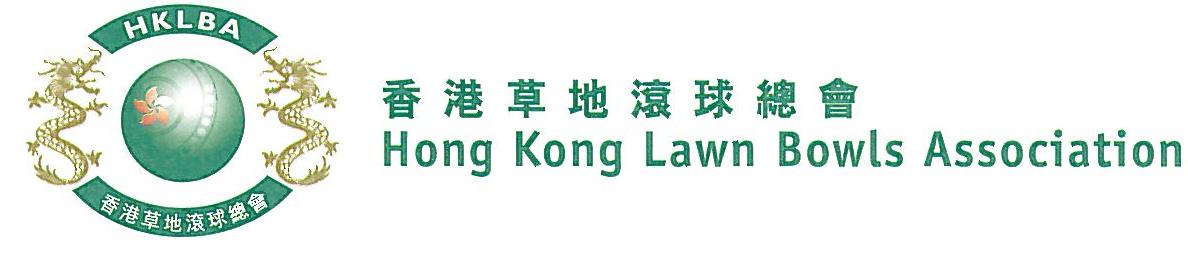 National Indoor Pairs Competition 2019Entries FormThe National Indoor Pairs Competition is scheduled to commence in June 2019. Semi-finals and Finals will be held on Sunday, 30th November (Saturday). Venue is CCC.Format: Sets play. Best of two sets of 9 ends, followed by a tie-break of 3 ends if necessary. Three bowls by the Lead, followed by three bowls by the Skip. Re-spotting rule applied. Full conditions of play will be issued with the draw.Match dates are to be mutually agreed between the teams and notified to the HK as per schedule to be issued with the draw. A tentative schedule is appended below.Entries deadline is Monday, 27th May 2019. Entries fee is $200 per team. Prizes will be awarded to the winner, second and joint thirds.Club convenors are requested to email the duly completed entries form in MS Word doc format to competition@hklba.org before the deadline via the club’s registered email address.National Indoor Pairs Competition 2019Entries FormClub : _____________  Convenor's Signature: ______________	Date : _______________National Indoor Pairs Competition 2019Entries FormClub : _____________  Convenor's Signature: ______________	Date : _______________Round No.Tentative Completion Deadline
(To be finalized after close of entries)Round 115 JulyRound 212 AugustRound 32 SeptemberRound 423 SeptemberMen’s Round 5 / Women’s Quarter-finals14 OctoberMen’s Quarter-finals4 NovemberSemi-finals & Finals30 NovemberMen’s EntriesMen’s EntriesMen’s EntriesMen’s EntriesMen’s EntriesRef.LeadSkipContact Tel No.Home Green123456789101112131415Women’s EntriesWomen’s EntriesWomen’s EntriesWomen’s EntriesWomen’s EntriesRef.LeadSkipContact Tel No.Home Green123456789101112131415